Caro genitore/tutoreLa scuola di vostro figlio ha richiesto al Servizio di Psicologia Educativa di Renfrewshire di parlare con loro riguardo come supportare vostro figlio. Per fare questo, dovete essere pienamente consapevoli di cosa significa per voi e vostro figlio.Cosa succederà?Lo Psicologo Educativo avrà un incontro con la scuola per scoprire più informazioni riguardo di cosa vostro figlio ha bisogno e come lo stanno già aiutando. Lo psicologo educativo potrà essere d'accordo sul fatto che sarebbe utile per loro essere coinvolti, oppure potrà suggerire che il coinvolgimento del servizio di psicologia educativa non è necessario al momento. La scuola vi comunicherà i prossimi passi.Come verranno utilizzate le informazioni di mio figlio?Nel caso lo psicologo educativo sarà coinvolto con vostro figlio, verrà aperto un file per vostro figlio e i suoi dettagli verranno archiviati in un database (a cui potrete accedere tramite una richiesta di ‘Subject Access Request’). Il file verrà chiuso nel momento in cui il coinvolgimento previsto terminerà con vostro figlio; tuttavia, i dettagli verranno conservati fino al compimento dei 23 anni di vostro figlio. Le informazioni sono riservate ma, secondo il General Data Protection Regulation (GDPR), le informazioni possono essere condivise con altri servizi del Renfrewshire Council, NHS Greater Glasgow and Clyde e Scottish Children's Reporter's Administration quando necessario, per consentirci di fornire un servizio di psicologia educativa. Per ulteriori informazioni su come conserviamo le informazioni di vostro figlio, chiamate il Servizio di psicologia educativa al numero che trovate nella parte superiore della pagina.Cosa farà lo Psicologo Educativo?Ciò che farà lo psicologo educativo per sostenere vostro figlio dipenderà da ciò che è necessario. Ad esempio, discussioni con la scuola; incontri con voi, vostro figlio e altri professionisti coinvolti; o lavoro diretto con vostro figlio o il suo insegnante. Quando il lavoro sarà terminato dallo Psicologo educativo e il file sarà chiuso, la scuola vi avviserà. Potete trovare maggiori informazioni qui: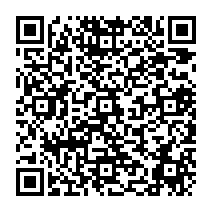  https://blogs.glowscotland.org.uk/re/renfrewshireedpsych/how-will-an-educational-psychologist-support-my-child/ Posso revocare il mio consenso al coinvolgimento dello psicologo educativo?Dando il consenso verbale alla scuola, accettate che la scuola possa parlare con lo psicologo di vostro figlio e che il servizio di psicologia educativa possa conservare le informazioni riguardo vostro figlio come indicato sopra. Il vostro consenso può essere revocato in qualsiasi momento e potete chiedere di rimuovere le informazioni riguardo vostro figlio dal nostro database contattando il Servizio.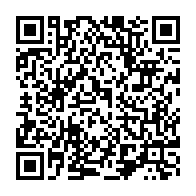 Se desiderate chiedere ulteriori informazioni su questo processo, chiamate il Servizio di psicologia educativa al numero situato in alto nella pagina o parlate con la scuola di vostro figlio. Ulteriori informazioni, inclusa una versione video di questa lettera, possono essere trovate qui: https://blogs.glowscotland.org.uk/re/renfrewshireedpsych/information-for-parents-carers/ Cordiali salutiServizio di psicologia educativa di Renfrewshire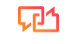 Renfrewshire Educational Psychology ServiceSt Catherine’s Primary SchoolBrabloch CrescentPaisley PA3 4RG0300 300 0170 (Opzione 4)reps@renfrewshire.gov.uk Psicologa principale: Maura Kearney